Liverpool Hope
Students’ Union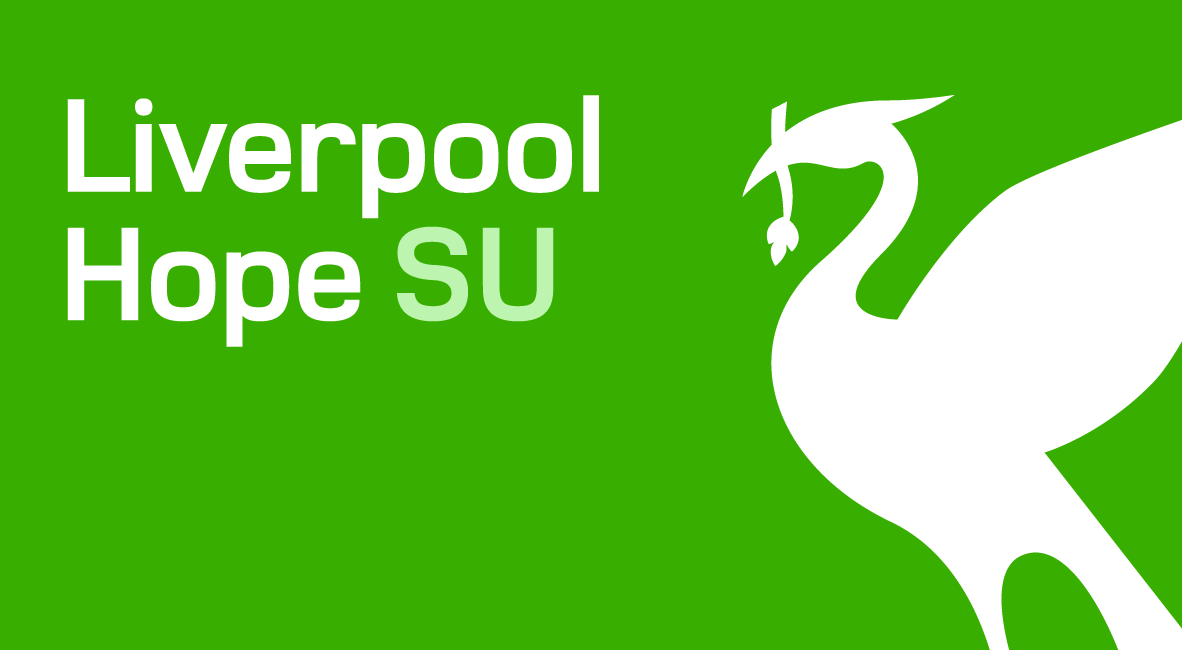 Trustee BoardOrdinary Meeting
AgendaThursday 27th August  5 pm Eden  , Eden Building, Hope Park, L16 9JD
Chair: Kira Cox (President) Secretary: Caroline BatesNo.ItemTimePaper refPre meeting: Light buffet & time for externals to meet new student trustees 5pmWelcome from ChairTo open meeting and note any apologies5.30pmConflicts of Interest5.32pmMinutes from last meetingTo receive and approve minutes5.35pmTB123Matters ArisingTo note any matters arising from last meeting5.40pmTB123Union Update ReportTo receive update5.50pmTB124Appendix 1 – NSS TableStudent Submission To receive & approve report6pmTB125Appendix 2 – Student SubmissionAnnual Trustee ReportTo receive and approve report 6.20pmTB126Order of Business & appoint trustees to subcommitteesTo receive & approve timetable	6.40pmTB127Volunteer PartnershipTo receive & approve report7pmTB128 Appendix 3 SLAExternal Speakers Policy To receive & approve report7.10pmTB129Internal Audit To receive report7.15pmTB130Urgent Business7.25pm    12.Board Meeting Closed7.30pm